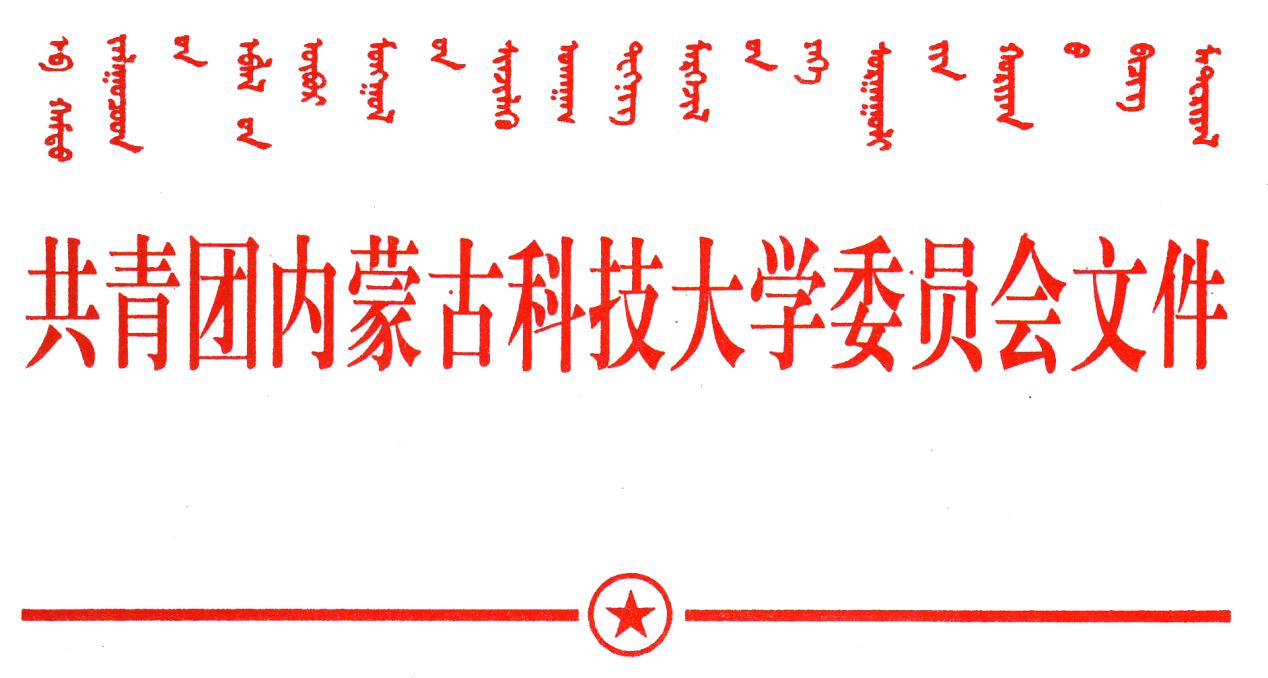 内蒙古科技大学学生社团（协会）管理办法（修订）第一章  总则第一条  为了进一步规范和加强我校学生社团（协会）的管理，丰富校园文化活动，促进学生素质的全面发展，根据团中央印发《关于加强和改进高校学生会研究生会建设的指导意见》和《内蒙古科技大学社团联合会章程》的有关规定，特制定本管理办法。 第二条  本办法所适用的学生社团（协会），是指由我校学生依据兴趣爱好自愿组成的、为实现成员共同意愿，按照其章程自主开展活动并在校团委登记注册的群众性学生团体。社团（协会）会员应是我校注册在籍的本、专科学生、研究生和留学生。第三条  各学生社团（协会）的宗旨和活动必须坚持培育和践行社会主义核心价值观，自觉遵守国家法律、法规和学校的有关规定，遵循和贯彻党的教育方针，团结和凝聚广大同学，按照自愿、自主、自发原则，开展主题鲜明、健康有益、丰富多彩的线上和线下课外活动,活跃繁荣校园文化生活，培养学生全面素质。第四条  各学生社团（协会）在校党委的领导下，校团委的管理下，在学生社团（协会）挂靠单位、指导老师的指导下开展各项工作。学院团总支负责协助校团委对学院学生社团的管理。社团联合会、学院学生会组织负责配合校团委、学院团总支加强对学生社团的引导、管理和服务。第五条  未经学校许可，校外社会团体不得在校内面向学生成立分支机构，本校学生社团（协会）不能擅自成为校外社会团体的会员单位或分支机构。   第二章  学生社团（协会）的管理部门和指导部门第六条  内蒙古科技大学学生社团联合会主要职责包括：（一）对申请成立的新社团（协会）进行预审；（二）在每学年的9月30日前完成所有社团（协会）的年审和个别社团（协会）注销工作；       （三）对社团（协会）的工作及其主要负责人进行指导培训；   （四）每月中下旬对社团（协会）的各项活动进行初审和备案；    （五）申请社团（协会）的活动资金；    （六）每学期初对社团（协会）工作及活动进行检查评估；       (七）提出对社团（协会）的奖惩意见。第七条  挂靠单位及指导教师负责对社团（协会）进行指导。社团（协会）必须具有挂靠单位及指导教师。挂靠单位应是内蒙古科技大学校、院（系、所）、党政部门、教学或科研单位；社团指导教师必须为本校在职教职工。指导教师应熟悉该社团（协会）的活动内容并能胜任对其工作的指导，对社团（协会）成员开展思想政治教育，对社团（协会)活动进行政治把关及可行性、安全性论证，并对指导责任做出承诺。学生社团指导教师，应对社团新媒体平台采编、发布人员进行政治把关，确保发布内容正确的政治方向、真实性和正能量，并经常性对信息发布人员开展思想政治教育和谈心谈话，培养“中国好网民”。第八条  社团（协会）根据活动需要可在校内外聘请若干政策水平较高、学术造诣较深或某些方面有专长、关心教育的有关人士担任社团（协会）顾问或技术指导。社团（协会）顾问或技术指导的职责是在社团（协会）的登记宗旨范围内对社团（协会）的活动进行指导和培训。聘请顾问或技术指导时，社团（协会）须向管理部门提出申请。经批准后方可正式聘请。第三章  学生社团（协会）的成立登记和年审第九条  学生社团（协会）登记成立时，须按照一定类别向管理部门进行申请登记。第十条  成立学生社团（协会），应当具备以下条件： （一）承认并遵守《内蒙古科技大学社团联合会章程》；（二）由5名以上学生联合发起，成立之后的会员总数一般不得少于20名（学生乐队除外），发起人必须具有开展该社团（协会）活动所必备的基本素质，符合本办法第十八条关于社团（协会）负责人要求的有关规定； （三）有规范的社团（协会）名称和相应的组织机构。学生社团（协会）的名称应当符合法律、法规的规定，不得违背校园文明风尚；应当与该社团（协会）性质相符，准确反映其宗旨特征；其全称应冠以“内蒙古科技大学”字样，在活动时必须使用全称。（四）有规范的社团章程； （五）有具体活动项目； （六）有健全的管理制度； （七）具备开展社团（协会）活动所需的基本条件； （八）必须有挂靠单位和至少1名指导教师确认该社团（协会）的活动有利于学生全面素质的提高。 第十一条  申请登记成立学生社团（协会），发起人应当向社团联合会提交下列文件： （一）内蒙古科技大学XX社团成立申请书；（二）内蒙古科技大学XX社团章程；（三）内蒙古科技大学XX社团成立的可行性分析报告；（四）内蒙古科技大学XX社团与XX社团的区别（适用于有类似社团成立的前提下）；（五）内蒙古科技大学XX社团发展规划及活动策划书（含社团常规活动与特色活动，并重点介绍社团拟打造的品牌活动）；（六）内蒙古科技大学XX社团成员信息表；（七）内蒙古科技大学XX社团指导老师XX个人情况及书面意见；（八）内蒙古科技大学XX社团发起人个人简历（主要负责人，至少三名）；（九）社团年度工作计划（计划必须包括预招人数，预开展的活动）；（十）其他相关材料。 第十二条  学生社团（协会）章程应当包括下列事项： （一）社团（协会）名称； （二）社团（协会）宗旨、主要任务、活动范围与活动形式； （三）会员资格及其权利、义务； （四）民主的组织管理程序、执行机构的产生程序及权限； （五）负责人的条件权限和任职、罢免程序； （六）章程的修改程序； （七）社团（协会）注销的程序； （八）应当由章程规定的其他事项。第十三条  社团联合会应在自收到本办法第十一条所列全部有效文件后，在当月中下旬组织社团（协会）申请成立预答辩，并对成立社团（协会）的资格进行初步审核，审核通过后，报校团委审批；不通过的，应向发起人说明理由。校团委应在7个工作日内，完成对相关材料的审核，并做出批准筹备或不批准筹备决定；不批准的，应向发起人说明理由。按程序批准筹备成立的学生社团（协会），应在自校团委批准筹备之日起15个工作日内召开学生社团（协会）会员大会，通过章程，产生执行机构、负责人，大会应邀请社团联合会相关人员和指导教师参加，并于会后向校团委申请正式登记成立。校团委自收到完成筹备工作的学生社团（协会）注册登记申请书及有关文件之日起7个工作日内完成审查工作。对符合要求的社团（协会）准予正式登记成立，并颁发《内蒙古科技大学学生社团（协会）协会年审薄》。对不予登记成立的，应当将相关决定通知申请人。第十四条  学生社团（协会）筹备期间不得以学生社团（协会）的名义收取会费和组织筹备以外的活动。第十五条  批准成立的学生社团（协会）应尽快以公告或其他方式宣布成立。不批准成立的学生社团（协会），本学期内不准再次申请。第十六条  有以下情况的不予批准社团（协会）成立： （一）社团（协会）宗旨，活动内容、范围不符合本办法第三条和第七条的规定； （二）校内已经有性质相同的学生社团（协会），没有必要成立；（三）发起人受过校纪校规处分； （四）申请材料中有弄虚作假情况。第十七条  成立的学生社团（协会）从登记之日起每学年9月均要到社团联合会进行年审，年审材料需提交电子版和纸质版；经审查合格后，由管理部门在《内蒙古科技大学学生社团（协会）协会年审薄》上盖章予以通过。第四章  社团（协会）的社长（会长）管理 第十八条  学生社团（协会）负责人（含正副负责人）应具备以下条件： （一）思想政治素养高，责任心强，有大局意识和服务意识； （二）有一定的工作能力和管理水平，具有社团（协会）工作的基本素质和经验； （三）从本社团（协会）成员中酝酿，经会员大会选举产生； （四）学有余力，身体健康，能够胜任学生社团（协会）工作；（五）学生社团（协会）社长（会长）必须由在校满一年以上学生担任，部分大一新生综合素质突出者可酌情考虑；（六）学生社团（协会）社长（会长）必须参加社团联合会组织的社长（会长）专项培训活动。第十九条  有下列情况之一者，不得担任或继续担任学生社团（协会）负责人： （一）不按规定参加学生社团负责人思想政治教育培训和活动的；（二）任职期间受到校纪校规处分的，或受学校党、团、行政处分的； （三）对学生社团（协会）解散或注销负有主要责任的； （四）平均分绩点在2.0以下的； （五）其他不宜担任社团（协会）负责人的有关事项。第二十条  学生社团（协会）负责人换届须在每年9月30日前完成。社团（协会）负责人的换届要向社团联合会申报，在社团联合会的指导监督下完成。学生社团（协会）社长（会长）换届后的5个工作日内，应向社团联合会提交新一届社团（协会）执行机构人员名单。   第二十一条  学生社团（协会）社长（会长）的责任：     (一）维护学校的合法权益和声誉；    （二）承认《内蒙古科技大学社团联合会章程》；    （三）遵守《内蒙古科技大学学生社团（协会）管理办法；    （四）遵守本社团（协会）章程，维护本社团（协会）的权益；    （五）维护社团（协会）会员的权益，在活动中保证协会会员的人身安全；    （六）对学生社团（协会）活动的组织、安全性和合法性负责；    （七）对学生社团（协会）财物管理状况负责。第二十二条  学生社团（协会）负责人主要指社团（协会）正、副社长（会长）。学生社团（协会）的正、副社长（会长）不得兼任财务负责人。第二十三条  学生社团（协会）负责人必须接受社团联合会的管理和指导。学生社团（协会）社长（会长）任期结束，经考核合格的正副社长（会长），由校团委颁发社长（会长）聘书。第五章  学生社团（协会）的会员管理第二十四条  凡内蒙古科技大学在校正式注册登记的本、专科学生、研究生、留学生均可自愿选择参加学生社团（协会）。一名学生可参加多个学生社团（协会），但仅限在一个学生社团（协会）担任正社长（会长）。留学生参加学生社团（协会）须在内蒙古科技大学国际合作与交流处留学生办公室备案。第二十五条  学生社团（协会）拥有会员入会申请的否决权。第二十六条  会员必须在每学期初，按社团（协会）要求到所属社团（协会）进行会员注册，期间如有人员流动的社团（协会），需每隔两月向社团联合会进行报备，过期不注册者按自动退会处理。第二十七条  会员应当按章程缴纳会费，积极参加社团（协会）的各项活动，对于长期不参加社团（协会）活动的可按情况作退会处理。第六章  学生社团（协会）的组织建设 第二十八条  学生社团（协会）应按期年审，每学期末向社团联合会提交学期工作计划、总结。第二十九条 学生社团（协会）不得刻制公章。可以自备艺术图章或其他标志，但需经社团联合会批准。第三十条  学生社团（协会）不得设置分会。第三十一条  学生社团（协会）必须先注册后招新，宣传内容应实事求是。新生入学后的招新工作，需服从社团联合会的统一安排。未经批准，其他时间不得擅自招新。第三十二条  严禁成立“老乡会”一类的学生组织。对严重损害国家和社会公共利益的学生社团（协会），坚决予以取缔，并给予主要负责人和直接责任人校纪处分，违法者移交司法机关依法处理，并追究其挂靠单位相应责任。 第三十三条  学生社团（协会）开展校际活动，需经社团活动答辩，由校团委批准后方可进行。 第三十四条  学生社团（协会）可以在挂靠单位的批准和指导下创办内部刊物、运营网站和新媒体平台，并遵守国家法律法规和校规校纪。内部刊物的编印和发行必须通过党委宣传部审查通过。相关管理部门有权对违反本办法的社团（协会）的刊物、网站、新媒体进行停刊、整改、注销。第三十五条  社团联合会每年6月，组织开展一次全校性社团星级认定和评比表彰活动。第七章  学生社团（协会）的活动管理 第三十六条  学生社团（协会）举办活动须遵守学校相关规章制度，并按照相应的审批程序进行，不得在学生中散布违背宪法、法律、法规和党的路线方针政策的错误观点和言论，不得开展与其宗旨不符的活动，不得开展纯商业性活动，不得开展宗教活动。第三十七条  学生社团（协会）举办大型活动或涉外活动要有安全预案，并经指导教师批准，校团委审查通过后方可举行。（一）凡符合以下条件之一的为大型活动：
    1.申请使用校内室外场地且人数多于30人；
    2.使用可容纳100人以上多媒体教室或音乐厅、科技讲座厅、图书馆多功能厅等场地；
    3.参与人次超过400人；
    4.活动跨越两个以上（含两个）学期。
    （二）凡符合以下条件之一的为涉外活动：
    1.使用校外场地举办活动；
    2.邀请除本校教职工及正式注册学生以外人员参与活动；
    3.以学生社团（协会）名义外出参加活动。第三十八条  原则上企业、社会机构不得在学校建立特定冠名的学生俱乐部、协会等社团。对于与企业、社会机构联系紧密的创新创业类社团，确需冠名，须经校团委批准。第三十九条  学生社团（协会）举办讲座、论坛活动，需遵循《内蒙古科技大学报告会、讲座、论坛、研讨会管理办法》，并经社团活动答辩批准后方可举办。第八章  学生社团（协会）的经费管理第四十条  学生社团（协会）应有严格的财务管理制度和专门管理财物的人员，负责记录各种收入和支出。学生社团（协会）每学期末需在学期活动总结中公布正式的年度财务总结，以接受会员监督及管理部门检查。学生社团（协会）在换届或者更换负责人之前，应自觉接受社团联合会财务检查。第四十一条  学生社团（协会）的活动经费应来自学校支持与自筹相结合，自筹为主的原则。学生社团（协会）可以通过会员会费、社会赞助等合法渠道筹集经费。第四十二条 学生社团（协会）会费的收取应根据具体活动需要经学校批准后按次收取，学生社团（协会）不可收取学期活动费、年费等。 第四十三条  学生社团（协会）的经费必须用于章程规定的活动，任何单位和个人严禁侵占、私分或挪用。学生社团（协会）接受社会捐赠、资助，必须向社团联合会报告，经批准后，方可接受，并向全体社团（协会）成员公开。 第九章  学生社团（协会）的变更和注销第四十四条  学生社团（协会）的登记事项、备案事项需要变更，应向管理部门申请变更登记。第四十五条  学生社团（协会）修改章程，应当报管理部门审核。第四十六条  学生社团（协会）三分之二以上的会员同意解散时，可以自行解散。学生社团（协会）自行解散时，应及时向管理部门申请并处理好善后问题。第四十七条  学生社团（协会）有下列情形之一者，社团联合会有权责令其解散：（一）学生社团（协会）活动违反宪法、法律、法规和规章的； （二）学生社团（协会）执行机构当知道有成员利用社团（协会）名义从事非法活动而未有效制止的； （三）每学年9月未按照规定进行年审的； （四）未参与社团星级认定的，或连续三年认定为一星级社团的；（五）长期处于无领导状态，工作不能有序进行的；（六）学生社团（协会）成员连续两学期不足20人的（除乐队、网络管理部门外）； （七）连续半年未开展任何活动，机构瘫痪，管理混乱的；（八）学生社团（协会）经费管理出现重大问题的；（九）学生社团（协会）欲分立为若干相近社团（协会）或与相近社团（协会）合并，或多数会员退社的；（十）造成重大责任事故被暂停开展活动，未按期整改的；（十一）进行整顿后仍无明显改善的；（十二）由于其他原因提出解散的。第十章  违纪责任第四十八条  学生社团（协会）违纪行为包括：（一）违反法律法规及校纪校规的；（二）在筹备期间进行与筹备无关的其他活动的；（三）未经登记或逾期未年审且以社团（协会）名义开展活动或在登记、年审中隐瞒真实情况，弄虚作假的；（四）自行组织大型或涉外活动未报管理部门审批的；（五）开展的活动内容与登记宗旨不符的； （六）严重侵犯会员利益的； （七）财务管理混乱或非法参与商业性活动的；（八）损毁学校声誉，造成恶劣影响的。第四十九条  校学生社团（协会）管理部门对违纪社团（协会）的负责人和主要责任者进行批评教育；情节严重者，上报学校根据《内蒙科技大学学生违纪处分条例》给予行政处分；构成犯罪的，依法追究刑事责任。第五十条  学生社团（协会）管理部门可责令违纪社团（协会）暂停活动或解散；暂停活动的社团（协会）经整顿，需重新登记后方可举办活动。第五十一条  学生社团（协会）违纪时，视情况由社团（协会）管理部门报学校追究其挂靠单位和指导教师的连带责任。第五十二条  解散的学生社团（协会），由管理部门封存其《内蒙古科技大学学生社团（协会）协会年审薄》。第十一章   附则 第五十三条  本办法经学生社团代表大会讨论修改通过后施行。第五十四条  本办法最终解释权归校团委所有。共青团内蒙古科技大学委员会      2018年7月31日